Learning Target(s):Create equations that describe linear, quadratic, and exponential relationships.I can solve equations using orders of operations.I can interpret the structure of algebraic expressions.I can solve systems of equations.Learning Target(s):Create equations that describe linear, quadratic, and exponential relationships.I can solve equations using orders of operations.I can interpret the structure of algebraic expressions.I can solve systems of equations.Learning Target(s):Create equations that describe linear, quadratic, and exponential relationships.I can solve equations using orders of operations.I can interpret the structure of algebraic expressions.I can solve systems of equations.Pacing:2 DaysPacing:2 DaysIn previous grades, students have:In 7th Grade students develop an understanding of rational numbers and work with expressions and linear equations.In 6th Grade students write interpret and use expressions and equations.In 4th Grade students develop an understanding of fluency with multi-digit multiplication and dividing to find quotients with multi-digit dividends.In 2nd Grade students build fluency with addition and subtraction.In previous grades, students have:In 7th Grade students develop an understanding of rational numbers and work with expressions and linear equations.In 6th Grade students write interpret and use expressions and equations.In 4th Grade students develop an understanding of fluency with multi-digit multiplication and dividing to find quotients with multi-digit dividends.In 2nd Grade students build fluency with addition and subtraction.In previous grades, students have:In 7th Grade students develop an understanding of rational numbers and work with expressions and linear equations.In 6th Grade students write interpret and use expressions and equations.In 4th Grade students develop an understanding of fluency with multi-digit multiplication and dividing to find quotients with multi-digit dividends.In 2nd Grade students build fluency with addition and subtraction.In previous grades, students have:In 7th Grade students develop an understanding of rational numbers and work with expressions and linear equations.In 6th Grade students write interpret and use expressions and equations.In 4th Grade students develop an understanding of fluency with multi-digit multiplication and dividing to find quotients with multi-digit dividends.In 2nd Grade students build fluency with addition and subtraction.In previous grades, students have:In 7th Grade students develop an understanding of rational numbers and work with expressions and linear equations.In 6th Grade students write interpret and use expressions and equations.In 4th Grade students develop an understanding of fluency with multi-digit multiplication and dividing to find quotients with multi-digit dividends.In 2nd Grade students build fluency with addition and subtraction.Success Criteria (to be able to do this, students must learn and understand…):Understand how to solve a problem using the order of operations.Understand how to solve a problem using two linear equations with two variables.Understand how to recognizing equivalent expressions. Success Criteria (to be able to do this, students must learn and understand…):Understand how to solve a problem using the order of operations.Understand how to solve a problem using two linear equations with two variables.Understand how to recognizing equivalent expressions. Performance Task (students will show they can do this by):Solving a problem using two linear equations with two variables.Interpreting the meaning of algebraic expressions.Performance Task (students will show they can do this by):Solving a problem using two linear equations with two variables.Interpreting the meaning of algebraic expressions.Performance Task (students will show they can do this by):Solving a problem using two linear equations with two variables.Interpreting the meaning of algebraic expressions.Suggested Activity:This lesson is structured in the following way: Before the lesson, students work individually on the Notebooks and Pens task. You then review their work and create questions for students to answer in order to improve their solutions. During the lesson, students work alone on a new task involving interpreting and solving two equations in two variables. They discuss their solutions in small groups before producing a joint solution. In the same small groups students evaluate some sample solutions to the task. In a whole-class discussion, students explain and compare the alternative solution strategies they have seen and used. Finally, in a follow-up lesson, students use what they have learned to revise their work on Notebooks and Pens.Activity Link: https://www.map.mathshell.org/lessons.php?unit=9235&collection=8Re-teaching:Student Focus Questions and Thinking Guide:Write the equation as a sentence. Does your sentence match what Dan/Emma said?If n = 3, what would p equal in the first equation? Which is greater: n or p? Are there more notebooks than pens? How can you tell from the equation?What is a sensible value to try for n (or p)? Why?Can you organize your work in a table?Would someone unfamiliar with your work easily understand your solution?Have you explained how you arrived at your answer?How can you check that your answer is correct?Try not to make suggestions that move students towards a particular approach to this task. Instead, ask questions that help students to clarify their thinking and encourage checking: Extension:What was your strategy for solving this problem? What do you know now that you did not know before? Would you continue to use this strategy on similar problem types? Are there any other approaches you could try?Peer Reflection/Assessment:If you are visiting another group, read through their work. If their work makes sense, explain it in your own words. If the work does not make sense to you, ask for clarification. If you are staying at your desk, either carefully listen to the explanation and check it matches your own thinking or answer the visiting students’ questions. You may then want to consider improving your idea/position.Suggested Activity:This lesson is structured in the following way: Before the lesson, students work individually on the Notebooks and Pens task. You then review their work and create questions for students to answer in order to improve their solutions. During the lesson, students work alone on a new task involving interpreting and solving two equations in two variables. They discuss their solutions in small groups before producing a joint solution. In the same small groups students evaluate some sample solutions to the task. In a whole-class discussion, students explain and compare the alternative solution strategies they have seen and used. Finally, in a follow-up lesson, students use what they have learned to revise their work on Notebooks and Pens.Activity Link: https://www.map.mathshell.org/lessons.php?unit=9235&collection=8Re-teaching:Student Focus Questions and Thinking Guide:Write the equation as a sentence. Does your sentence match what Dan/Emma said?If n = 3, what would p equal in the first equation? Which is greater: n or p? Are there more notebooks than pens? How can you tell from the equation?What is a sensible value to try for n (or p)? Why?Can you organize your work in a table?Would someone unfamiliar with your work easily understand your solution?Have you explained how you arrived at your answer?How can you check that your answer is correct?Try not to make suggestions that move students towards a particular approach to this task. Instead, ask questions that help students to clarify their thinking and encourage checking: Extension:What was your strategy for solving this problem? What do you know now that you did not know before? Would you continue to use this strategy on similar problem types? Are there any other approaches you could try?Peer Reflection/Assessment:If you are visiting another group, read through their work. If their work makes sense, explain it in your own words. If the work does not make sense to you, ask for clarification. If you are staying at your desk, either carefully listen to the explanation and check it matches your own thinking or answer the visiting students’ questions. You may then want to consider improving your idea/position.Suggested Activity:This lesson is structured in the following way: Before the lesson, students work individually on the Notebooks and Pens task. You then review their work and create questions for students to answer in order to improve their solutions. During the lesson, students work alone on a new task involving interpreting and solving two equations in two variables. They discuss their solutions in small groups before producing a joint solution. In the same small groups students evaluate some sample solutions to the task. In a whole-class discussion, students explain and compare the alternative solution strategies they have seen and used. Finally, in a follow-up lesson, students use what they have learned to revise their work on Notebooks and Pens.Activity Link: https://www.map.mathshell.org/lessons.php?unit=9235&collection=8Re-teaching:Student Focus Questions and Thinking Guide:Write the equation as a sentence. Does your sentence match what Dan/Emma said?If n = 3, what would p equal in the first equation? Which is greater: n or p? Are there more notebooks than pens? How can you tell from the equation?What is a sensible value to try for n (or p)? Why?Can you organize your work in a table?Would someone unfamiliar with your work easily understand your solution?Have you explained how you arrived at your answer?How can you check that your answer is correct?Try not to make suggestions that move students towards a particular approach to this task. Instead, ask questions that help students to clarify their thinking and encourage checking: Extension:What was your strategy for solving this problem? What do you know now that you did not know before? Would you continue to use this strategy on similar problem types? Are there any other approaches you could try?Peer Reflection/Assessment:If you are visiting another group, read through their work. If their work makes sense, explain it in your own words. If the work does not make sense to you, ask for clarification. If you are staying at your desk, either carefully listen to the explanation and check it matches your own thinking or answer the visiting students’ questions. You may then want to consider improving your idea/position.Suggested Activity:This lesson is structured in the following way: Before the lesson, students work individually on the Notebooks and Pens task. You then review their work and create questions for students to answer in order to improve their solutions. During the lesson, students work alone on a new task involving interpreting and solving two equations in two variables. They discuss their solutions in small groups before producing a joint solution. In the same small groups students evaluate some sample solutions to the task. In a whole-class discussion, students explain and compare the alternative solution strategies they have seen and used. Finally, in a follow-up lesson, students use what they have learned to revise their work on Notebooks and Pens.Activity Link: https://www.map.mathshell.org/lessons.php?unit=9235&collection=8Re-teaching:Student Focus Questions and Thinking Guide:Write the equation as a sentence. Does your sentence match what Dan/Emma said?If n = 3, what would p equal in the first equation? Which is greater: n or p? Are there more notebooks than pens? How can you tell from the equation?What is a sensible value to try for n (or p)? Why?Can you organize your work in a table?Would someone unfamiliar with your work easily understand your solution?Have you explained how you arrived at your answer?How can you check that your answer is correct?Try not to make suggestions that move students towards a particular approach to this task. Instead, ask questions that help students to clarify their thinking and encourage checking: Extension:What was your strategy for solving this problem? What do you know now that you did not know before? Would you continue to use this strategy on similar problem types? Are there any other approaches you could try?Peer Reflection/Assessment:If you are visiting another group, read through their work. If their work makes sense, explain it in your own words. If the work does not make sense to you, ask for clarification. If you are staying at your desk, either carefully listen to the explanation and check it matches your own thinking or answer the visiting students’ questions. You may then want to consider improving your idea/position.Suggested Activity:This lesson is structured in the following way: Before the lesson, students work individually on the Notebooks and Pens task. You then review their work and create questions for students to answer in order to improve their solutions. During the lesson, students work alone on a new task involving interpreting and solving two equations in two variables. They discuss their solutions in small groups before producing a joint solution. In the same small groups students evaluate some sample solutions to the task. In a whole-class discussion, students explain and compare the alternative solution strategies they have seen and used. Finally, in a follow-up lesson, students use what they have learned to revise their work on Notebooks and Pens.Activity Link: https://www.map.mathshell.org/lessons.php?unit=9235&collection=8Re-teaching:Student Focus Questions and Thinking Guide:Write the equation as a sentence. Does your sentence match what Dan/Emma said?If n = 3, what would p equal in the first equation? Which is greater: n or p? Are there more notebooks than pens? How can you tell from the equation?What is a sensible value to try for n (or p)? Why?Can you organize your work in a table?Would someone unfamiliar with your work easily understand your solution?Have you explained how you arrived at your answer?How can you check that your answer is correct?Try not to make suggestions that move students towards a particular approach to this task. Instead, ask questions that help students to clarify their thinking and encourage checking: Extension:What was your strategy for solving this problem? What do you know now that you did not know before? Would you continue to use this strategy on similar problem types? Are there any other approaches you could try?Peer Reflection/Assessment:If you are visiting another group, read through their work. If their work makes sense, explain it in your own words. If the work does not make sense to you, ask for clarification. If you are staying at your desk, either carefully listen to the explanation and check it matches your own thinking or answer the visiting students’ questions. You may then want to consider improving your idea/position.Suggested Activity:This lesson is structured in the following way: Before the lesson, students work individually on the Notebooks and Pens task. You then review their work and create questions for students to answer in order to improve their solutions. During the lesson, students work alone on a new task involving interpreting and solving two equations in two variables. They discuss their solutions in small groups before producing a joint solution. In the same small groups students evaluate some sample solutions to the task. In a whole-class discussion, students explain and compare the alternative solution strategies they have seen and used. Finally, in a follow-up lesson, students use what they have learned to revise their work on Notebooks and Pens.Activity Link: https://www.map.mathshell.org/lessons.php?unit=9235&collection=8Re-teaching:Student Focus Questions and Thinking Guide:Write the equation as a sentence. Does your sentence match what Dan/Emma said?If n = 3, what would p equal in the first equation? Which is greater: n or p? Are there more notebooks than pens? How can you tell from the equation?What is a sensible value to try for n (or p)? Why?Can you organize your work in a table?Would someone unfamiliar with your work easily understand your solution?Have you explained how you arrived at your answer?How can you check that your answer is correct?Try not to make suggestions that move students towards a particular approach to this task. Instead, ask questions that help students to clarify their thinking and encourage checking: Extension:What was your strategy for solving this problem? What do you know now that you did not know before? Would you continue to use this strategy on similar problem types? Are there any other approaches you could try?Peer Reflection/Assessment:If you are visiting another group, read through their work. If their work makes sense, explain it in your own words. If the work does not make sense to you, ask for clarification. If you are staying at your desk, either carefully listen to the explanation and check it matches your own thinking or answer the visiting students’ questions. You may then want to consider improving your idea/position.Suggested Activity:This lesson is structured in the following way: Before the lesson, students work individually on the Notebooks and Pens task. You then review their work and create questions for students to answer in order to improve their solutions. During the lesson, students work alone on a new task involving interpreting and solving two equations in two variables. They discuss their solutions in small groups before producing a joint solution. In the same small groups students evaluate some sample solutions to the task. In a whole-class discussion, students explain and compare the alternative solution strategies they have seen and used. Finally, in a follow-up lesson, students use what they have learned to revise their work on Notebooks and Pens.Activity Link: https://www.map.mathshell.org/lessons.php?unit=9235&collection=8Re-teaching:Student Focus Questions and Thinking Guide:Write the equation as a sentence. Does your sentence match what Dan/Emma said?If n = 3, what would p equal in the first equation? Which is greater: n or p? Are there more notebooks than pens? How can you tell from the equation?What is a sensible value to try for n (or p)? Why?Can you organize your work in a table?Would someone unfamiliar with your work easily understand your solution?Have you explained how you arrived at your answer?How can you check that your answer is correct?Try not to make suggestions that move students towards a particular approach to this task. Instead, ask questions that help students to clarify their thinking and encourage checking: Extension:What was your strategy for solving this problem? What do you know now that you did not know before? Would you continue to use this strategy on similar problem types? Are there any other approaches you could try?Peer Reflection/Assessment:If you are visiting another group, read through their work. If their work makes sense, explain it in your own words. If the work does not make sense to you, ask for clarification. If you are staying at your desk, either carefully listen to the explanation and check it matches your own thinking or answer the visiting students’ questions. You may then want to consider improving your idea/position.Suggested Activity:This lesson is structured in the following way: Before the lesson, students work individually on the Notebooks and Pens task. You then review their work and create questions for students to answer in order to improve their solutions. During the lesson, students work alone on a new task involving interpreting and solving two equations in two variables. They discuss their solutions in small groups before producing a joint solution. In the same small groups students evaluate some sample solutions to the task. In a whole-class discussion, students explain and compare the alternative solution strategies they have seen and used. Finally, in a follow-up lesson, students use what they have learned to revise their work on Notebooks and Pens.Activity Link: https://www.map.mathshell.org/lessons.php?unit=9235&collection=8Re-teaching:Student Focus Questions and Thinking Guide:Write the equation as a sentence. Does your sentence match what Dan/Emma said?If n = 3, what would p equal in the first equation? Which is greater: n or p? Are there more notebooks than pens? How can you tell from the equation?What is a sensible value to try for n (or p)? Why?Can you organize your work in a table?Would someone unfamiliar with your work easily understand your solution?Have you explained how you arrived at your answer?How can you check that your answer is correct?Try not to make suggestions that move students towards a particular approach to this task. Instead, ask questions that help students to clarify their thinking and encourage checking: Extension:What was your strategy for solving this problem? What do you know now that you did not know before? Would you continue to use this strategy on similar problem types? Are there any other approaches you could try?Peer Reflection/Assessment:If you are visiting another group, read through their work. If their work makes sense, explain it in your own words. If the work does not make sense to you, ask for clarification. If you are staying at your desk, either carefully listen to the explanation and check it matches your own thinking or answer the visiting students’ questions. You may then want to consider improving your idea/position.Suggested Activity:This lesson is structured in the following way: Before the lesson, students work individually on the Notebooks and Pens task. You then review their work and create questions for students to answer in order to improve their solutions. During the lesson, students work alone on a new task involving interpreting and solving two equations in two variables. They discuss their solutions in small groups before producing a joint solution. In the same small groups students evaluate some sample solutions to the task. In a whole-class discussion, students explain and compare the alternative solution strategies they have seen and used. Finally, in a follow-up lesson, students use what they have learned to revise their work on Notebooks and Pens.Activity Link: https://www.map.mathshell.org/lessons.php?unit=9235&collection=8Re-teaching:Student Focus Questions and Thinking Guide:Write the equation as a sentence. Does your sentence match what Dan/Emma said?If n = 3, what would p equal in the first equation? Which is greater: n or p? Are there more notebooks than pens? How can you tell from the equation?What is a sensible value to try for n (or p)? Why?Can you organize your work in a table?Would someone unfamiliar with your work easily understand your solution?Have you explained how you arrived at your answer?How can you check that your answer is correct?Try not to make suggestions that move students towards a particular approach to this task. Instead, ask questions that help students to clarify their thinking and encourage checking: Extension:What was your strategy for solving this problem? What do you know now that you did not know before? Would you continue to use this strategy on similar problem types? Are there any other approaches you could try?Peer Reflection/Assessment:If you are visiting another group, read through their work. If their work makes sense, explain it in your own words. If the work does not make sense to you, ask for clarification. If you are staying at your desk, either carefully listen to the explanation and check it matches your own thinking or answer the visiting students’ questions. You may then want to consider improving your idea/position.Suggested Activity:This lesson is structured in the following way: Before the lesson, students work individually on the Notebooks and Pens task. You then review their work and create questions for students to answer in order to improve their solutions. During the lesson, students work alone on a new task involving interpreting and solving two equations in two variables. They discuss their solutions in small groups before producing a joint solution. In the same small groups students evaluate some sample solutions to the task. In a whole-class discussion, students explain and compare the alternative solution strategies they have seen and used. Finally, in a follow-up lesson, students use what they have learned to revise their work on Notebooks and Pens.Activity Link: https://www.map.mathshell.org/lessons.php?unit=9235&collection=8Re-teaching:Student Focus Questions and Thinking Guide:Write the equation as a sentence. Does your sentence match what Dan/Emma said?If n = 3, what would p equal in the first equation? Which is greater: n or p? Are there more notebooks than pens? How can you tell from the equation?What is a sensible value to try for n (or p)? Why?Can you organize your work in a table?Would someone unfamiliar with your work easily understand your solution?Have you explained how you arrived at your answer?How can you check that your answer is correct?Try not to make suggestions that move students towards a particular approach to this task. Instead, ask questions that help students to clarify their thinking and encourage checking: Extension:What was your strategy for solving this problem? What do you know now that you did not know before? Would you continue to use this strategy on similar problem types? Are there any other approaches you could try?Peer Reflection/Assessment:If you are visiting another group, read through their work. If their work makes sense, explain it in your own words. If the work does not make sense to you, ask for clarification. If you are staying at your desk, either carefully listen to the explanation and check it matches your own thinking or answer the visiting students’ questions. You may then want to consider improving your idea/position.Suggested Activity:This lesson is structured in the following way: Before the lesson, students work individually on the Notebooks and Pens task. You then review their work and create questions for students to answer in order to improve their solutions. During the lesson, students work alone on a new task involving interpreting and solving two equations in two variables. They discuss their solutions in small groups before producing a joint solution. In the same small groups students evaluate some sample solutions to the task. In a whole-class discussion, students explain and compare the alternative solution strategies they have seen and used. Finally, in a follow-up lesson, students use what they have learned to revise their work on Notebooks and Pens.Activity Link: https://www.map.mathshell.org/lessons.php?unit=9235&collection=8Re-teaching:Student Focus Questions and Thinking Guide:Write the equation as a sentence. Does your sentence match what Dan/Emma said?If n = 3, what would p equal in the first equation? Which is greater: n or p? Are there more notebooks than pens? How can you tell from the equation?What is a sensible value to try for n (or p)? Why?Can you organize your work in a table?Would someone unfamiliar with your work easily understand your solution?Have you explained how you arrived at your answer?How can you check that your answer is correct?Try not to make suggestions that move students towards a particular approach to this task. Instead, ask questions that help students to clarify their thinking and encourage checking: Extension:What was your strategy for solving this problem? What do you know now that you did not know before? Would you continue to use this strategy on similar problem types? Are there any other approaches you could try?Peer Reflection/Assessment:If you are visiting another group, read through their work. If their work makes sense, explain it in your own words. If the work does not make sense to you, ask for clarification. If you are staying at your desk, either carefully listen to the explanation and check it matches your own thinking or answer the visiting students’ questions. You may then want to consider improving your idea/position.Suggested Activity:This lesson is structured in the following way: Before the lesson, students work individually on the Notebooks and Pens task. You then review their work and create questions for students to answer in order to improve their solutions. During the lesson, students work alone on a new task involving interpreting and solving two equations in two variables. They discuss their solutions in small groups before producing a joint solution. In the same small groups students evaluate some sample solutions to the task. In a whole-class discussion, students explain and compare the alternative solution strategies they have seen and used. Finally, in a follow-up lesson, students use what they have learned to revise their work on Notebooks and Pens.Activity Link: https://www.map.mathshell.org/lessons.php?unit=9235&collection=8Re-teaching:Student Focus Questions and Thinking Guide:Write the equation as a sentence. Does your sentence match what Dan/Emma said?If n = 3, what would p equal in the first equation? Which is greater: n or p? Are there more notebooks than pens? How can you tell from the equation?What is a sensible value to try for n (or p)? Why?Can you organize your work in a table?Would someone unfamiliar with your work easily understand your solution?Have you explained how you arrived at your answer?How can you check that your answer is correct?Try not to make suggestions that move students towards a particular approach to this task. Instead, ask questions that help students to clarify their thinking and encourage checking: Extension:What was your strategy for solving this problem? What do you know now that you did not know before? Would you continue to use this strategy on similar problem types? Are there any other approaches you could try?Peer Reflection/Assessment:If you are visiting another group, read through their work. If their work makes sense, explain it in your own words. If the work does not make sense to you, ask for clarification. If you are staying at your desk, either carefully listen to the explanation and check it matches your own thinking or answer the visiting students’ questions. You may then want to consider improving your idea/position.Suggested Activity:This lesson is structured in the following way: Before the lesson, students work individually on the Notebooks and Pens task. You then review their work and create questions for students to answer in order to improve their solutions. During the lesson, students work alone on a new task involving interpreting and solving two equations in two variables. They discuss their solutions in small groups before producing a joint solution. In the same small groups students evaluate some sample solutions to the task. In a whole-class discussion, students explain and compare the alternative solution strategies they have seen and used. Finally, in a follow-up lesson, students use what they have learned to revise their work on Notebooks and Pens.Activity Link: https://www.map.mathshell.org/lessons.php?unit=9235&collection=8Re-teaching:Student Focus Questions and Thinking Guide:Write the equation as a sentence. Does your sentence match what Dan/Emma said?If n = 3, what would p equal in the first equation? Which is greater: n or p? Are there more notebooks than pens? How can you tell from the equation?What is a sensible value to try for n (or p)? Why?Can you organize your work in a table?Would someone unfamiliar with your work easily understand your solution?Have you explained how you arrived at your answer?How can you check that your answer is correct?Try not to make suggestions that move students towards a particular approach to this task. Instead, ask questions that help students to clarify their thinking and encourage checking: Extension:What was your strategy for solving this problem? What do you know now that you did not know before? Would you continue to use this strategy on similar problem types? Are there any other approaches you could try?Peer Reflection/Assessment:If you are visiting another group, read through their work. If their work makes sense, explain it in your own words. If the work does not make sense to you, ask for clarification. If you are staying at your desk, either carefully listen to the explanation and check it matches your own thinking or answer the visiting students’ questions. You may then want to consider improving your idea/position.Suggested Activity:This lesson is structured in the following way: Before the lesson, students work individually on the Notebooks and Pens task. You then review their work and create questions for students to answer in order to improve their solutions. During the lesson, students work alone on a new task involving interpreting and solving two equations in two variables. They discuss their solutions in small groups before producing a joint solution. In the same small groups students evaluate some sample solutions to the task. In a whole-class discussion, students explain and compare the alternative solution strategies they have seen and used. Finally, in a follow-up lesson, students use what they have learned to revise their work on Notebooks and Pens.Activity Link: https://www.map.mathshell.org/lessons.php?unit=9235&collection=8Re-teaching:Student Focus Questions and Thinking Guide:Write the equation as a sentence. Does your sentence match what Dan/Emma said?If n = 3, what would p equal in the first equation? Which is greater: n or p? Are there more notebooks than pens? How can you tell from the equation?What is a sensible value to try for n (or p)? Why?Can you organize your work in a table?Would someone unfamiliar with your work easily understand your solution?Have you explained how you arrived at your answer?How can you check that your answer is correct?Try not to make suggestions that move students towards a particular approach to this task. Instead, ask questions that help students to clarify their thinking and encourage checking: Extension:What was your strategy for solving this problem? What do you know now that you did not know before? Would you continue to use this strategy on similar problem types? Are there any other approaches you could try?Peer Reflection/Assessment:If you are visiting another group, read through their work. If their work makes sense, explain it in your own words. If the work does not make sense to you, ask for clarification. If you are staying at your desk, either carefully listen to the explanation and check it matches your own thinking or answer the visiting students’ questions. You may then want to consider improving your idea/position.Suggested Activity:This lesson is structured in the following way: Before the lesson, students work individually on the Notebooks and Pens task. You then review their work and create questions for students to answer in order to improve their solutions. During the lesson, students work alone on a new task involving interpreting and solving two equations in two variables. They discuss their solutions in small groups before producing a joint solution. In the same small groups students evaluate some sample solutions to the task. In a whole-class discussion, students explain and compare the alternative solution strategies they have seen and used. Finally, in a follow-up lesson, students use what they have learned to revise their work on Notebooks and Pens.Activity Link: https://www.map.mathshell.org/lessons.php?unit=9235&collection=8Re-teaching:Student Focus Questions and Thinking Guide:Write the equation as a sentence. Does your sentence match what Dan/Emma said?If n = 3, what would p equal in the first equation? Which is greater: n or p? Are there more notebooks than pens? How can you tell from the equation?What is a sensible value to try for n (or p)? Why?Can you organize your work in a table?Would someone unfamiliar with your work easily understand your solution?Have you explained how you arrived at your answer?How can you check that your answer is correct?Try not to make suggestions that move students towards a particular approach to this task. Instead, ask questions that help students to clarify their thinking and encourage checking: Extension:What was your strategy for solving this problem? What do you know now that you did not know before? Would you continue to use this strategy on similar problem types? Are there any other approaches you could try?Peer Reflection/Assessment:If you are visiting another group, read through their work. If their work makes sense, explain it in your own words. If the work does not make sense to you, ask for clarification. If you are staying at your desk, either carefully listen to the explanation and check it matches your own thinking or answer the visiting students’ questions. You may then want to consider improving your idea/position.Suggested Activity:This lesson is structured in the following way: Before the lesson, students work individually on the Notebooks and Pens task. You then review their work and create questions for students to answer in order to improve their solutions. During the lesson, students work alone on a new task involving interpreting and solving two equations in two variables. They discuss their solutions in small groups before producing a joint solution. In the same small groups students evaluate some sample solutions to the task. In a whole-class discussion, students explain and compare the alternative solution strategies they have seen and used. Finally, in a follow-up lesson, students use what they have learned to revise their work on Notebooks and Pens.Activity Link: https://www.map.mathshell.org/lessons.php?unit=9235&collection=8Re-teaching:Student Focus Questions and Thinking Guide:Write the equation as a sentence. Does your sentence match what Dan/Emma said?If n = 3, what would p equal in the first equation? Which is greater: n or p? Are there more notebooks than pens? How can you tell from the equation?What is a sensible value to try for n (or p)? Why?Can you organize your work in a table?Would someone unfamiliar with your work easily understand your solution?Have you explained how you arrived at your answer?How can you check that your answer is correct?Try not to make suggestions that move students towards a particular approach to this task. Instead, ask questions that help students to clarify their thinking and encourage checking: Extension:What was your strategy for solving this problem? What do you know now that you did not know before? Would you continue to use this strategy on similar problem types? Are there any other approaches you could try?Peer Reflection/Assessment:If you are visiting another group, read through their work. If their work makes sense, explain it in your own words. If the work does not make sense to you, ask for clarification. If you are staying at your desk, either carefully listen to the explanation and check it matches your own thinking or answer the visiting students’ questions. You may then want to consider improving your idea/position.Suggested Activity:This lesson is structured in the following way: Before the lesson, students work individually on the Notebooks and Pens task. You then review their work and create questions for students to answer in order to improve their solutions. During the lesson, students work alone on a new task involving interpreting and solving two equations in two variables. They discuss their solutions in small groups before producing a joint solution. In the same small groups students evaluate some sample solutions to the task. In a whole-class discussion, students explain and compare the alternative solution strategies they have seen and used. Finally, in a follow-up lesson, students use what they have learned to revise their work on Notebooks and Pens.Activity Link: https://www.map.mathshell.org/lessons.php?unit=9235&collection=8Re-teaching:Student Focus Questions and Thinking Guide:Write the equation as a sentence. Does your sentence match what Dan/Emma said?If n = 3, what would p equal in the first equation? Which is greater: n or p? Are there more notebooks than pens? How can you tell from the equation?What is a sensible value to try for n (or p)? Why?Can you organize your work in a table?Would someone unfamiliar with your work easily understand your solution?Have you explained how you arrived at your answer?How can you check that your answer is correct?Try not to make suggestions that move students towards a particular approach to this task. Instead, ask questions that help students to clarify their thinking and encourage checking: Extension:What was your strategy for solving this problem? What do you know now that you did not know before? Would you continue to use this strategy on similar problem types? Are there any other approaches you could try?Peer Reflection/Assessment:If you are visiting another group, read through their work. If their work makes sense, explain it in your own words. If the work does not make sense to you, ask for clarification. If you are staying at your desk, either carefully listen to the explanation and check it matches your own thinking or answer the visiting students’ questions. You may then want to consider improving your idea/position.Suggested Activity:This lesson is structured in the following way: Before the lesson, students work individually on the Notebooks and Pens task. You then review their work and create questions for students to answer in order to improve their solutions. During the lesson, students work alone on a new task involving interpreting and solving two equations in two variables. They discuss their solutions in small groups before producing a joint solution. In the same small groups students evaluate some sample solutions to the task. In a whole-class discussion, students explain and compare the alternative solution strategies they have seen and used. Finally, in a follow-up lesson, students use what they have learned to revise their work on Notebooks and Pens.Activity Link: https://www.map.mathshell.org/lessons.php?unit=9235&collection=8Re-teaching:Student Focus Questions and Thinking Guide:Write the equation as a sentence. Does your sentence match what Dan/Emma said?If n = 3, what would p equal in the first equation? Which is greater: n or p? Are there more notebooks than pens? How can you tell from the equation?What is a sensible value to try for n (or p)? Why?Can you organize your work in a table?Would someone unfamiliar with your work easily understand your solution?Have you explained how you arrived at your answer?How can you check that your answer is correct?Try not to make suggestions that move students towards a particular approach to this task. Instead, ask questions that help students to clarify their thinking and encourage checking: Extension:What was your strategy for solving this problem? What do you know now that you did not know before? Would you continue to use this strategy on similar problem types? Are there any other approaches you could try?Peer Reflection/Assessment:If you are visiting another group, read through their work. If their work makes sense, explain it in your own words. If the work does not make sense to you, ask for clarification. If you are staying at your desk, either carefully listen to the explanation and check it matches your own thinking or answer the visiting students’ questions. You may then want to consider improving your idea/position.Suggested Activity:This lesson is structured in the following way: Before the lesson, students work individually on the Notebooks and Pens task. You then review their work and create questions for students to answer in order to improve their solutions. During the lesson, students work alone on a new task involving interpreting and solving two equations in two variables. They discuss their solutions in small groups before producing a joint solution. In the same small groups students evaluate some sample solutions to the task. In a whole-class discussion, students explain and compare the alternative solution strategies they have seen and used. Finally, in a follow-up lesson, students use what they have learned to revise their work on Notebooks and Pens.Activity Link: https://www.map.mathshell.org/lessons.php?unit=9235&collection=8Re-teaching:Student Focus Questions and Thinking Guide:Write the equation as a sentence. Does your sentence match what Dan/Emma said?If n = 3, what would p equal in the first equation? Which is greater: n or p? Are there more notebooks than pens? How can you tell from the equation?What is a sensible value to try for n (or p)? Why?Can you organize your work in a table?Would someone unfamiliar with your work easily understand your solution?Have you explained how you arrived at your answer?How can you check that your answer is correct?Try not to make suggestions that move students towards a particular approach to this task. Instead, ask questions that help students to clarify their thinking and encourage checking: Extension:What was your strategy for solving this problem? What do you know now that you did not know before? Would you continue to use this strategy on similar problem types? Are there any other approaches you could try?Peer Reflection/Assessment:If you are visiting another group, read through their work. If their work makes sense, explain it in your own words. If the work does not make sense to you, ask for clarification. If you are staying at your desk, either carefully listen to the explanation and check it matches your own thinking or answer the visiting students’ questions. You may then want to consider improving your idea/position.Suggested Activity:This lesson is structured in the following way: Before the lesson, students work individually on the Notebooks and Pens task. You then review their work and create questions for students to answer in order to improve their solutions. During the lesson, students work alone on a new task involving interpreting and solving two equations in two variables. They discuss their solutions in small groups before producing a joint solution. In the same small groups students evaluate some sample solutions to the task. In a whole-class discussion, students explain and compare the alternative solution strategies they have seen and used. Finally, in a follow-up lesson, students use what they have learned to revise their work on Notebooks and Pens.Activity Link: https://www.map.mathshell.org/lessons.php?unit=9235&collection=8Re-teaching:Student Focus Questions and Thinking Guide:Write the equation as a sentence. Does your sentence match what Dan/Emma said?If n = 3, what would p equal in the first equation? Which is greater: n or p? Are there more notebooks than pens? How can you tell from the equation?What is a sensible value to try for n (or p)? Why?Can you organize your work in a table?Would someone unfamiliar with your work easily understand your solution?Have you explained how you arrived at your answer?How can you check that your answer is correct?Try not to make suggestions that move students towards a particular approach to this task. Instead, ask questions that help students to clarify their thinking and encourage checking: Extension:What was your strategy for solving this problem? What do you know now that you did not know before? Would you continue to use this strategy on similar problem types? Are there any other approaches you could try?Peer Reflection/Assessment:If you are visiting another group, read through their work. If their work makes sense, explain it in your own words. If the work does not make sense to you, ask for clarification. If you are staying at your desk, either carefully listen to the explanation and check it matches your own thinking or answer the visiting students’ questions. You may then want to consider improving your idea/position.EL Accommodations:Students must interpret sentences and relate them to equivalent symbolic expressions.Students explain their reasoning to other students and listen carefully to the explanations of others.Additionally, they must attend to any similarities or differences between methods.Peer support.Discourse strategies.Reading and writing prompts.EL Accommodations:Students must interpret sentences and relate them to equivalent symbolic expressions.Students explain their reasoning to other students and listen carefully to the explanations of others.Additionally, they must attend to any similarities or differences between methods.Peer support.Discourse strategies.Reading and writing prompts.EL Accommodations:Students must interpret sentences and relate them to equivalent symbolic expressions.Students explain their reasoning to other students and listen carefully to the explanations of others.Additionally, they must attend to any similarities or differences between methods.Peer support.Discourse strategies.Reading and writing prompts.EL Accommodations:Students must interpret sentences and relate them to equivalent symbolic expressions.Students explain their reasoning to other students and listen carefully to the explanations of others.Additionally, they must attend to any similarities or differences between methods.Peer support.Discourse strategies.Reading and writing prompts.EL Accommodations:Students must interpret sentences and relate them to equivalent symbolic expressions.Students explain their reasoning to other students and listen carefully to the explanations of others.Additionally, they must attend to any similarities or differences between methods.Peer support.Discourse strategies.Reading and writing prompts.Vocabulary:Real NumberQuadraticFundamental Theorem of AlgebraLinearExpressionEquationDomainRangeFunctional NotationSolution PointIntersectionParallelCollinearAligned Resources:Lesson PDF: https://www.map.mathshell.org/download.php?fileid=1730Lesson Slide Set:https://www.map.mathshell.org/download.php?fileid=1731Aligned Resources:Lesson PDF: https://www.map.mathshell.org/download.php?fileid=1730Lesson Slide Set:https://www.map.mathshell.org/download.php?fileid=1731Aligned Resources:Lesson PDF: https://www.map.mathshell.org/download.php?fileid=1730Lesson Slide Set:https://www.map.mathshell.org/download.php?fileid=1731Blooms:  ApplyDOK:  221st Century Skills:Learning and Innovation Skills:Creativity and InnovationCritical Thinking and Problem SolvingCommunicationCollaborationInformation, Media and Technology Skills:Information LiteracyMedia LiteracyTechnology SkillsTest Item Exemplars:Students will perform the “Solving Linear Equations in Two Variables” activity on (pg. T-2 and S-1 of linked MAP Mathshell lesson)… Then, after individual and peer reflections, they shall create their own rationale statements for each exemplar with corrected procedures and conclusions.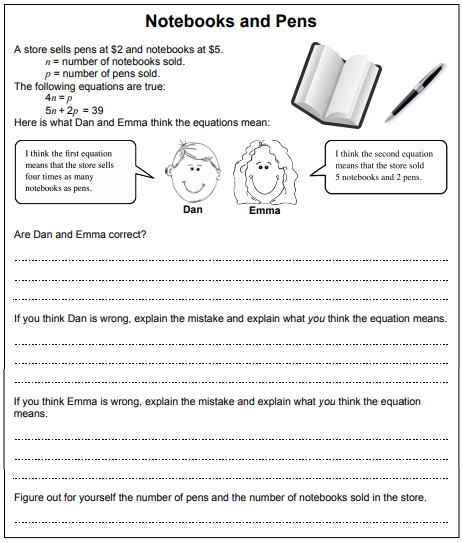 Test Item Exemplars:Students will perform the “Solving Linear Equations in Two Variables” activity on (pg. T-2 and S-1 of linked MAP Mathshell lesson)… Then, after individual and peer reflections, they shall create their own rationale statements for each exemplar with corrected procedures and conclusions.Test Item Exemplars:Students will perform the “Solving Linear Equations in Two Variables” activity on (pg. T-2 and S-1 of linked MAP Mathshell lesson)… Then, after individual and peer reflections, they shall create their own rationale statements for each exemplar with corrected procedures and conclusions.Test Item Exemplars:Students will perform the “Solving Linear Equations in Two Variables” activity on (pg. T-2 and S-1 of linked MAP Mathshell lesson)… Then, after individual and peer reflections, they shall create their own rationale statements for each exemplar with corrected procedures and conclusions.Test Item Exemplars:Students will perform the “Solving Linear Equations in Two Variables” activity on (pg. T-2 and S-1 of linked MAP Mathshell lesson)… Then, after individual and peer reflections, they shall create their own rationale statements for each exemplar with corrected procedures and conclusions.